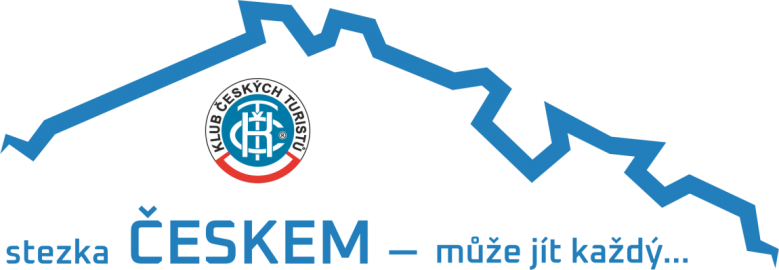 11.6.2022 Nová Pec  -Nové ÚdolíStart :žst. Nová Pec 7:00 nebo v 10:00 hodin    po  příjezdu  vlakú z Volar, Č.BudějovicPopis trasy: varianta I. od žst  Nová Pec po zelené TZT  směrem na Říjiště, Plešné jezero.Od Plešného jezera buď po neznačené naučné stezce Duch pralesa a od Stifterova pomníku po žluté TZT nebo po žluté TZT na Plechý. Odtud po červené TZT hřebenovkou přes Trojmezí a horu Trojmezná na Třístoličník, dále pak vpravo po červené TZT směr Nové Údolí, žst. ( cca. 24 km)Zajímavosti na trase: Schwarzenberský plavební kanál, akvadukt Rossbach, kamenné moře, Plešné jezero, pomník spisovatele Adalberta Stiftera, Plechý (nejvyšší hora Šumavy a Jižních Čech), rašeliniště Rakouská louka, Trojmezí, hora Trojmezná, Třístoličník – vyhlídka (taktéž Hochstein a kaple sv. J. N. Neumanna) Rosenauerův pomník, Nové Údolí -  muzeum, nejkratší přeshraniční železnice.Možnosti občerstvení : Nová Pec, bufet Říjiště, Dreisseslhaus, bufet Nové Údolí. varianta II. - vhodná i pro cyklisty.  Od žst  Nová Pec po zelené TZT na rozc. Dlouhý bor, odtud po žluté TZT směr Rossbach. Od akvaduktu Rossbach po modré TZT na Jelení Vrchy a odtud dále po modré TZT až na Rosenauerovu nádržku. Odtud dále po červené TZT směr Nové Údolí, žst.  (24 km) Zajímavosti na trase :  Jezerní a Koňský potok, akvadukt Rossbach, Schwarzenberský plavební kanál, Rosenauerova kaplička, Jelení vrchy – muzeum plavebního kanálu, dolní a horní portál plavebeního kanálu, Rosenauerův pomník, Nové Údolí - muzeumMožnosti občerstvení na trase :  Nová Pec, Jelení vrchy, Nové Údolívarianta III. - pro cyklisty a bruslaře. Od žst. Nová Pec po vltavské cyklotrase č. 33. po asfaltové cestě podél Vltavy a Studené Vltavy. Mapy KČT 1:50 000 č.67,66Možnosti občerstvení na trase: Nová Pec, Černý kříž, Stožec, Nové Údolí. Odjezdy vlakem z Nového Údolí: - směr České Budějovice: 13:19, 15:24, 17:22, 19:18- směr Volary, Číčenice: 14:15, 16:19, 18:16, 19:18 (Volary).POCHOD JDE KAŽDÝ NA VLASTNÍ NEBEZPEČÍ.Vedoucí akce: Jan Šťastný                                                           tel: 725 524 31111.6.2022 Nová Pec  -Horní PlanáStart :žst. Nová Pec 7:00 nebo v 10:00 hodin  po  příjezdu  vlakú z Volar, Č.BudějovicPopis trasy: varianta I od žst. Nová Pec po modré TZT na most přes Vltavu přes Bělou až do Horní Plané. Zajímavosti na trase: vyhlídka u Nové Pece, vesnické statky v Bělé a Perneku, vyhlídka u Perneku, Horní Planá – muzeum v rodném domě Adalberta Stiftera, náměstí, socha Adalberta Stiftera, rozhledna.  (11km)varianta II. Pro cyklisty a bruslaře: po cyklotrase č. 33 na most přes Vltavu a dál do Bělé až do Horní Plané. (10km) Mapy KČT 1:50 000 č.67,66Možnosti občerstvení na trase :  Nová Pec, Horní PlanáOdjezdy :  směr České Budějovice: 12:04, 12:35 (bus ČK, tam přestup ČB), 14:00, 16:06, 17:00 (bus ČK, přestup ČB), 18:03, 19:59směr Volary, Číčenice: 14:00, 16:06, 18:03, 19:59 (Volary)POCHOD JDE KAŽDÝ NA VLASTNÍ NEBEZPEČÍ Vedoucí akce: J.Štastný                                                                             tel: 725 524 311